VI РЕГИОНАЛЬНЫЙ ЧЕМПИОНАТ ПО ПРОФЕССИОНАЛЬНОМУ МАСТЕРСТВУ СРЕДИ ИНВАЛИДОВ И ЛИЦ С ОГРАНИЧЕННЫМИ ВОЗМОЖНОСТЯМИ ЗДОРОВЬЯ «АБИЛИМПИКС-2020» БЕЛГОРОДСКОЙ ОБЛАСТИУтверждено советом по компетенции «Веб-дизайн»                                                                                                                                                         (название совета)Протокол №    от 13 августа 2021 годаПредседатель совета:М.Н. Солдатенко 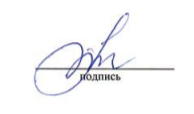 КОНКУРСНОЕ ЗАДАНИЕпо компетенции «Веб-дизайн»Белгород 2021Описание компетенцииАктуальность компетенцииВеб-разработка является уже состоявшейся отраслью и сегодня нуждается в высококвалифицированных специалистах, способных не только качественно выполнять свою работу, но насыщать её инновационными решениями. Разработка digital-продуктов, таких как сайт или мобильное приложение – это всегда командная работа и каждый член команды должен четко понимать функционал и важность работы своего коллеги. Поэтому в концепции заданий для чемпионата «Абилимпикс» в компетенции «вебдизайн» участнику предлагается попробовать и проявить себя сразу в нескольких ролях: аналитик-проектировщик, дизайнер, верстальщик, frontend и back-end разработчик. В реальных проектах в процессе работы над продуктом команда разработчиков не только использует специализированные программные средства, но и активно применяет свое логическое и творческое мышление. Благодаря чему профессиональные веб-разработчики создают гармоничный и эффективный в использовании продукт с учетом бизнес-потребностей заказчика, пожеланий целевой аудитории, реализуя это в продуманном функционале, качественной архитектуре и удобных пользовательских интерфейсах.На сегодняшний день эта специальность широко востребована – по запросу«Frontend-разработчик» на сайте hh.ru выводится более 4500 вакансий, как на работу в офисах, так и удаленно. В связи с распространением Интернет технологий в большинство бизнес и социальных проектов эта цифра будет только расти, что подтверждают многие аналитические исследования.Профессии, по которым участники смогут трудоустроиться после получения данной компетенции.Аналитик-проектировщик,	дизайнер,	верстальщик,	frontend	и	back-end разработчик.Ссылка на образовательный и/или профессиональный стандарт. (конкретные стандарты)Требования к квалификации.Конкурсное задание.Краткое описание задания.Школьники:Необходимо разработать сайт школы для организации дополнительного образования и реализации онлайн занятий по основной образовательной программе.Сайт предполагает возможность работы без авторизации и возможность регистрации/авторизации для перехода в закрытый от общего доступа контент.Студенты/специалисты:Необходимо разработать сайт школы на CMS WordPress для организации дополнительного образования и реализации онлайн занятий по основной образовательной программе.Сайт предполагает возможность работы без авторизации и возможность регистрации/авторизации для перехода в закрытый от общего доступа контент.Структура и подробное описание конкурсного задания.2.2. Последовательность выполнения задания.Для всех категорийИзучить конкурсное задание.Подготовить каркасную модель графического интерфейса (wireframe).Разработать дизайн- макеты (Макет под смартфоны с шириной экрана 320- 767 пикселей, макет под планшеты с шириной экрана 768-1279 пикселей, макет под десктоп с шириной экрана 1280 пикселей и более).Подготовить для верстки изображения из дизайн-макетов.Сверстать страницы сайта, используя для разметки страниц HTML5, а для стилизации CSS3.Наполнить сайт, предоставленным тестовым наполнением.Проверить работоспособность и идентичность отображения в последних версиях браузеров Chrome, Firefox, Opera, Internet Explorer.Задание школьникиМодуль 1. Проектирование, прототипирование интерфейса и разработка дизайн-макетов уникальных страниц сайтаВАЖНО: Прототип можно отрисовать на листах бумаги А4, либо в программах Axure/AdobeXD/Figma.Необходимо разработать каркасную модель (wireframe) и дизайнмакеты сайта под смартфон, планшет и десктоп.Структура сайта:Главная.Дополнительное образование.LMS.Новости.Видео.Видеокурсы.Методическая копилка.Обратная связь.Главный страница должна быть реализована в виде Landing Page, на которой размещены следующие разделы:Шапка с логотипом и меню. Шапка зафиксирована в верхней части страницы.Баннер     с     картинкой     и     тезисным     описанием     функционала и предназначения данного веб-ресурса.Информация о 4-х курсах дополнительного образования с картинкой и тестовым описанием. Должна присутствовать ссылка на страницу со всеми остальными курсами дополнительного образования («Показать все курсы дополнительного образования»).Новости. 4 блока с картинкой и кратким описанием с возможностью посмотреть новость полностью и перейти на страницу со всеми новостями.Форма обратной связи.Футер с контактной информацией и ссылкой на социальные сети.Приветствуется использование модальных окон.* Примечание: в итоговом задании 30% изменением будет изменение количества и содержания некоторых разделов.ВХОДНЫЕ ДАННЫЕ.В папке «Материалы для модуля 1» содержится тестовое наполнение сайта, а также другая текстово-графическая информация, полезная в процессе разработки. Нет необходимости использовать все предоставленные материалы — каждый участник сам решает полезность тех или иных материалов для конкретно его задачи.ВЫХОДНЫЕ ДАННЫЕ.Каркасная модель графического интерфейса (wireframe).Сохраните свою работу в папке Abilympics\Участник [ВАШ НОМЕР ПО ЖЕРЕБЬЕВКЕ] \Модуль1, если выполняете электронно, либо сдайте экспертам листы бумаги А4 с выполненным заданием, подписав вверху “Модуль1 Участник [ВАШ НОМЕР ПО ЖЕРЕБЬЕВКЕ]”.Дизайн-макеты сайта:макет под смартфоны с шириной экрана 320-767 пикселей,макет под планшеты с шириной экрана 768-1279 пикселей,макет под десктоп с шириной экрана 1280 пикселей и более.Каждая	версия	макета	должна	иметь	название	в	формате: [НАЗВАНИЕ_СТРАНИЦЫ][ШИРИНА_ЭКРАНА].Например, «Макет_768px» означает исходник дизайн-макета сайта под планшет (то есть при ширине экрана от 768 до 1279 пикселей).Сохраните свою работу в папке Abilympics\Участник [ВАШ НОМЕР ПО ЖЕРЕБЬЕВКЕ] \Модуль1Модуль 2. Разработка клиентской части сайта (front-end).ВАЖНО: запрещается экспорт кода из Axure/AdobeXD/Figma, оценивается«чистый» код и экспертами отслеживается процесс самостоятельной верстки страниц.Сверстать дизайн макеты страниц сайта с использованием современного технологического стека разработки: HTML5, CSS3, JavaScript.Допустимо и даже поощряется использовать техники, методы, библиотеки и фреймворки, упрощающие разработку на каждом из описанных уровней, например, Вы можете использовать при разработке Bootstrap, Gulp, Less, Sass(SCSS), jQuery, Angular, или какое либо другое расширение стека.ВХОДНЫЕ ДАННЫЕ.Используются макеты-дизайна, разработанные в рамках Модуля 1. Код сайта должен быть сверстан самостоятельно, участниками конкурса, допускается использование редакторов кода, ускоряющих разработку, таких как Emmet или Jade, но совершенно недопустима машинная генерация кода на основе макета, совершенно недопустима машинная генерация кода на основе макета.ВЫХОДНЫЕ ДАННЫЕ.Работа должна состоять из набора html, css, js-файлов, изображений, а также других необходимых для корректного отображения сайта в браузерах файлов.Код, насколько это возможно должен максимально соответствовать спецификации стандартов HTML5 и CSS3. Для установления соответствия организационный комитет будет пользоваться официальным инструментом validator.w3.org. Любое отклонение от стандартов должно быть обоснованно в комментариях непосредственно   перед   или   сразу   после   места   отхождения от спецификации.Необходимо обеспечить некоторую степень кроссбраузерности: полученные в результате верстки страницы должны одинаково адекватно отображаться, работать и соответствовать макетам в последних версиях браузеров Chrome, FireFox, Opera, Safari, Internet Explorer и Edge.Сохраните свою работу в папке Abilympics\Участник [ВАШ НОМЕР ПО ЖЕРЕБЬЕВКЕ]\Модуль2.Задание для студентов/специалистов.Модуль 1. Проектирование, прототипирование интерфейса и разработка дизайн-макетов уникальных страниц сайтаВАЖНО: Прототип можно отрисовать на листах бумаги А4, либо в программах Axure/AdobeXD/Figma.Необходимо разработать каркасную модель (wireframe) и дизайн макеты сайта под смартфон, планшет и десктоп.Структура сайта:Главная.Дополнительное образование.LMS.Новости.Видео.Видео-курсы.Методическая копилка.Обратная связь.Главный страница должна быть реализована в виде Landing Page, на которой размещены следующие разделы:Шапка с логотипом и меню. Шапка зафиксирована в верхней части страницы.Баннер     с     картинкой     и     тезисным     описанием     функционала и предназначения данного веб-ресурса.Информация о 4-х курсах дополнительного образования с картинкой и тестовым описанием. Должна присутствовать ссылка на страницу со всеми остальными курсами дополнительного образования («Показать все курсы дополнительного образования»).Новости. 4 блока с картинкой и кратким описанием с возможностью посмотреть новость полностью и перейти на страницу со всеми новостями.Форма обратной связи.Футер с контактной информацией и ссылкой на социальные сети.Приветствуется использование модальных окон.* Примечание: в итоговом задании 30% изменением будет изменение количества и содержания некоторых разделов.ВХОДНЫЕ ДАННЫЕВ папке «Материалы для модуля 1» содержится тестовое наполнение сайта, а также другая текстово-графическая информация, полезная в процессе разработки. Нет необходимости использовать все предоставленные материалы — каждый участник сам решает полезность тех или иных материалов для конкретно его задачи.ВЫХОДНЫЕ ДАННЫЕКаркасная модель графического интерфейса (wireframe).Сохраните свою работу в папке Abilympics\Участник [ВАШ НОМЕР ПО ЖЕРЕБЬЕВКЕ] \Модуль1, если выполняете электронно, либо сдайте экспертам листы бумаги А4 с выполненным заданием, подписав вверху “Модуль1 Участник [ВАШ НОМЕР ПО ЖЕРЕБЬЕВКЕ]”.Дизайн-макеты сайта:макет под смартфоны с шириной экрана 320-767 пикселей,макет под планшеты с шириной экрана 768-1279 пикселей,макет под десктоп с шириной экрана 1280 пикселей и более.Каждая версия макета должна иметь название в формате: [НАЗВАНИЕ СТРАНИЦЫ][ШИРИНА_ЭКРАНА].Например, «Макет_768px» означает исходник дизайн-макета сайта под планшет (то есть при ширине экрана от 768 до 1279 пикселей).Сохраните свою работу в папке Abilympics\Участник [ВАШ НОМЕР ПО ЖЕРЕБЬЕВКЕ]\Модуль1Модуль 2. Разработка клиентской части сайта (front-end).ВАЖНО: запрещается экспорт кода из Axure/AdobeXD/Figma, оценивается«чистый» код и экспертами отслеживается процесс самостоятельной верстки страниц.Сверстать дизайн макеты страниц сайта с использованием современного технологического стека разработки: HTML5, CSS3, JavaScript.Допустимо и даже поощряется использовать техники, методы, библиотеки и фреймворки, упрощающие разработку на каждом из описанных уровней, например, Вы можете использовать при разработке Bootstrap, Gulp, Less, Sass(SCSS), jQuery, Angular, или какое либо другое расширение стека.ВХОДНЫЕ ДАННЫЕ.Используются макеты-дизайна, разработанные в рамках Модуля 1. Код сайта должен быть сверстан самостоятельно, участниками конкурса, допускается использование редакторов кода, ускоряющих разработку, таких как Emmet или Jade, но совершенно недопустима машинная генерация кода на основе макета, совершенно недопустима машинная генерация кода на основе макета.ВЫХОДНЫЕ ДАННЫЕ.Работа должна состоять из набора html, css, js-файлов, изображений, а также других необходимых для корректного отображения сайта в браузерах файлов.Код максимально насколько это возможно должен соответствовать спецификации стандартов HTML5 и CSS3. Для установления соответствия организационный комитет будет пользовать официальным инструментом validator.w3.org. Любое отклонение от стандартов должно быть обоснованно в комментариях непосредственно   перед   или   сразу   после   места   отхождения от спецификации.Необходимо обеспечить некоторую степень кроссбраузерности: полученные в результате верстки страницы должны одинаково адекватно отображаться, работать и соответствовать макетам в последних версиях браузеров Chrome, FireFox, Opera, Safari, Internet Explorer и Edge.Необходимо интегрировать сверстанные страницы в CMS WordPress. Доступ       к       сайту       происходит       по        адресу        http://abiluchN.wsr.ru/ где N = код участника.Чтобы обеспечить последующее администрирование и управление данными веб-сайта, используйте эту информацию для доступа к области администрирования WordPress:Логин: admin.Пароль: abil2020.И сохраните свою работу в папке Abilympics\Участник[ВАШ НОМЕР ПО ЖЕРЕБЬЕВКЕ]\Модуль2.30% изменения конкурсного задания.В итоговом задании 30% изменений возможны в пунктах 1 и 2 модуля 1 - изменение количества и содержания разделов.Критерии оценки выполнения заданияШкольники.Модуль 1. Проектирование, прототипирование интерфейса и разработка дизайн-макетов сайта.Модуль 2. Разработка клиентской части сайта (frontend).Студенты/специалисты.Модуль 1. Проектирование, прототипирование интерфейса и разработка дизайн-макетов сайта.Модуль 2. Разработка клиентской части сайта (frontend).Перечень используемого оборудования, инструментов и расходных материалов.Школьники, студенты и специалисты (перечень единый для всех категорий)Минимальные требования к оснащению рабочих мест с учетом основных нозологий.Графическое изображение рабочих мест с учетом основных нозологий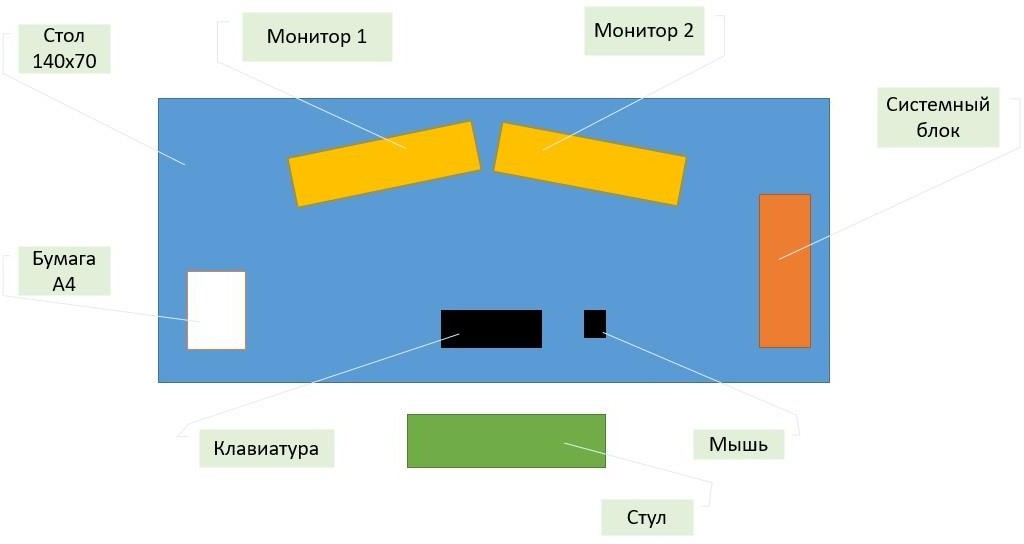 Схема застройки соревновательной площадки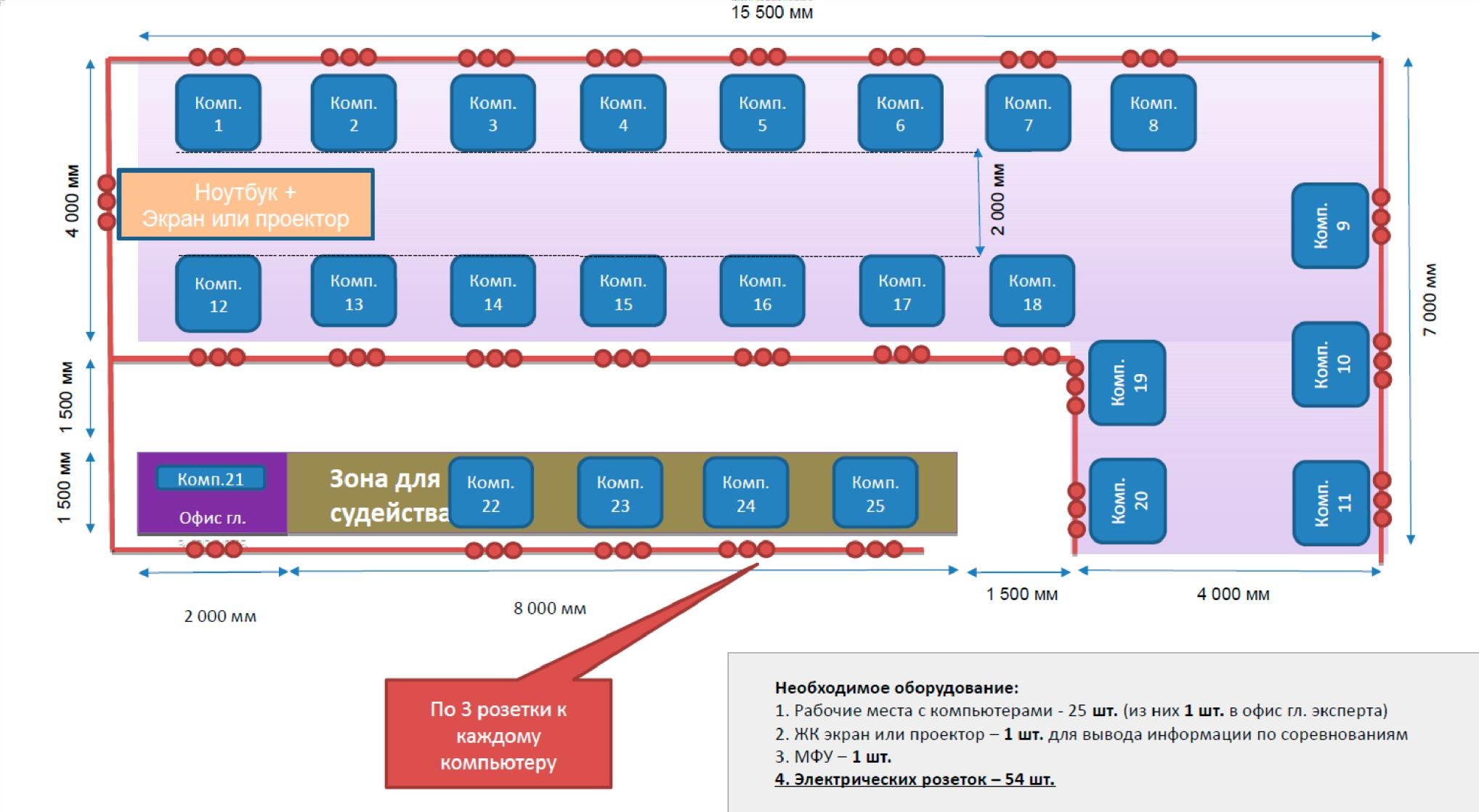 Требования охраны труда и техники безопасности.Общие требования охраны труда.К самостоятельной работе с ПК допускаются участники после прохождения ими инструктажа на рабочем месте, обучения безопасным методам работ и проверки знаний по охране труда, прошедшие медицинское освидетельствование на предмет установления противопоказаний к работе с компьютером.При работе с ПК рекомендуется организация перерывов на 10 минут через каждые 50 минут работы. Время на перерывы уже учтено в общем времени задания, и дополнительное время участникам не предоставляется.Запрещается находиться возле ПК   в   верхней одежде,   принимать пищу и курить, употреблять вовремя работы алкогольные напитки, а также быть в состоянии алкогольного, наркотического или другого опьянения.Участник соревнования должен знать месторасположение первичных средств пожаротушения и уметь ими пользоваться.О каждом несчастном случае пострадавший или очевидец несчастного случая немедленно должен известить ближайшего эксперта.Участник соревнования должен знать местонахождение медицинской аптечки, правильно пользоваться медикаментами; знать инструкцию по оказанию первой медицинской помощи пострадавшим и уметь оказать медицинскую помощь. При необходимости   вызвать   скорую   медицинскую   помощь   или   доставить в медицинское учреждение.При работе с ПК участники соревнования должны соблюдать правила личной гигиены.Работа на конкурсной площадке разрешается исключительно в присутствии эксперта. Запрещается присутствие на конкурсной площадке посторонних лиц.По всем вопросам, связанным с работой компьютера, следует обращаться к руководителю.За      невыполнение      данной      инструкции      виновные      привлекаются к ответственности согласно правилам внутреннего распорядка или взысканиям, определенным Кодексом законов о труде Российской Федерации.Требования охраны труда перед началом работы.Перед включением используемого на рабочем месте оборудования участник соревнования обязан:Осмотреть и привести в порядок рабочее место, убрать все посторонние предметы, которые могут отвлекать внимание и затруднять работу.Проверить правильность установки стола, стула, подставки под ноги, угол наклона экрана монитора, положения клавиатуры в целях исключения неудобных поз и длительных напряжений тела. Особо обратить внимание на то, что дисплей должен находиться на расстоянии не менее 50 см от глаз (оптимально 60-70 см).Проверить правильность расположения оборудования.Кабели электропитания, удлинители, сетевые фильтры должны находиться с тыльной стороны рабочего места.Убедиться в отсутствии засветок, отражений и бликов на экране монитора. Убедиться в том, что на устройствах ПК (системный блок, монитор,клавиатура) не располагаются сосуды с жидкостями, сыпучими материалами (чай, кофе, сок, вода и пр.).Включить электропитание в последовательности, установленной инструкцией по эксплуатации на оборудование; убедиться в правильном выполнении процедуры загрузки оборудования, правильных настройках.При выявлении неполадок сообщить об этом эксперту и до их устранения к работе не приступать.Требования охраны труда во время работы.В течение всего времени работы со средствами компьютерной и оргтехники участник соревнования обязан:содержать в порядке и чистоте рабочее место;следить за тем, чтобы вентиляционные отверстия устройств ничем не были закрыты;выполнять требования инструкции по эксплуатации оборудования;соблюдать, установленные расписанием, трудовым распорядком регламентированные перерывы в работе, выполнять рекомендованные физические упражнения.Участнику соревнований запрещается во время работы:отключать и подключать интерфейсные кабели периферийных устройств; - класть на устройства средств компьютерной и оргтехники бумаги, папки и прочие посторонние предметы;прикасаться   к   задней   панели   системного   блока    (процессора) при включенном питании;отключать электропитание во время выполнения программы, процесса;допускать попадание влаги, грязи, сыпучих веществ на устройства средств компьютерной и оргтехники;производить самостоятельно вскрытие и ремонт оборудования;производить самостоятельно вскрытие и заправку картриджей принтеров или копиров;работать со снятыми кожухами устройств компьютерной и оргтехники;располагаться при работе на расстоянии менее 50 см от экрана монитора.При работе с текстами на бумаге, листы надо располагать как можно ближе к экрану, чтобы избежать частых движений головой и глазами при переводе взгляда. Рабочие столы следует размещать таким образом, чтобы видео дисплейные терминалы были ориентированы боковой стороной к световым проемам, чтобыестественный свет падал преимущественно слева.Освещение не должно создавать бликов на поверхности экрана.Продолжительность работы на ПК без регламентированных перерывов не должна превышать 1-го часа. Во время регламентированного перерыва с целью снижения нервно-эмоционального напряжения, утомления зрительного аппарата, необходимо выполнять комплексы физических упражнений.Требования охраны труда в аварийных ситуациях.Обо всех неисправностях в работе оборудования и аварийных ситуациях сообщать непосредственно эксперту.При обнаружении обрыва проводов питания или нарушения целостности их изоляции, неисправности заземления и других повреждений электрооборудования, появления запаха гари, посторонних звуков в работе оборудования и тестовых сигналов, немедленно прекратить работу и отключить питание.При поражении пользователя электрическим током принять меры по его освобождению от действия тока путем отключения электропитания и до прибытия врача оказать потерпевшему первую медицинскую помощь.В случае возгорания оборудования отключить питание, сообщить эксперту, позвонить в пожарную охрану, после чего приступить к тушению пожара имеющимися средствами.Требования охраны труда по окончании работы.По окончании работы участник соревнования обязан соблюдать следующую последовательность отключения оборудования: - произвести завершение всех выполняемых на ПК задач;отключить питание в последовательности,   установленной   инструкцией по эксплуатации данного оборудования.В любом случае следовать указаниям экспертов.Убрать со стола рабочие материалы и привести в порядок рабочее место. Обо всех замеченных неполадках сообщить эксперту.ШкольникиСтудентыСпециалистыПрофессиональный стандарт06.035 «Разработчик Web и мультимедийных приложений» (приказ Министерства труда и социальной защиты РФ от«18» января 2017г. № 44н)Профессиональный стандарт06.035 «Разработчик Web и мультимедийных приложений» (приказ Министерства труда и социальной защиты РФ от«18» января 2017г. № 44н)ФГОС СПО по специальности09.02.07 «Информационные системы и программирование»Профессиональный стандарт 06.035«Разработчик Web и мультимедийных приложений» (приказ Министерства труда и социальной защиты РФ от«18» января 2017г. № 44н)ШкольникиСтудентыСпециалистыДолжен знать:Основные этапы разработки программного обеспечения. - Основные принципы процесса разработки программного обеспечения.Стандарт UIX - UI &UX Design.Графические средства проектирования архитектуры программных продуктов. - Модели процесса разработки программного обеспечения.Основные принципы процесса разработки программного обеспечения. Должен уметь:Анализировать проектную и техническую документацию. - ИспользоватьДолжен знать:Основные этапы разработки программного обеспечения. - Основные принципы процесса разработки программного обеспечения.Стандарт UIX - UI &UX Design.Графические средства проектирования архитектуры программных продуктов. - Методы организации работы в команде разработчиков. - Модели процесса разработки программного обеспечения. - Основные принципы процесса разработки программного обеспечения.Характеристики, типы и виды хостингов.Должен знать:Основные этапы разработки программного обеспечения. - Основные принципы процесса разработки программного обеспечения.Стандарт UIX - UI &UX Design.Графические средства проектирования архитектуры программных продуктов. - Методы организации работы в команде разработчиков. - Модели процесса разработки программного обеспечения. - Основные принципы процесса разработки программного обеспечения.Характеристики, типы и виды хостингов.специализированные графические средства построения и анализа архитектуры программных продуктов.Разрабатывать графический интерфейс приложения.Создавать проект по разработке приложения и формулировать его задачи.Использовать открытые библиотеки (framework).Создавать дизайн с применением промежуточных эскизов, прототипов, требований кМетоды и способы передачи информации в сети Интернет. - Устройство и работу хостингсистем. Должен уметь:Анализировать проектную и техническую документацию.Использовать специализированные графические средства построения и анализа архитектуры программных продуктов.Разрабатывать графический интерфейс приложения.его доступности и визуальной привлекательности (Canvas). - Выбирать хостинг в соответствии с параметрами вебприложения.- Составлять сравнительную характеристику хостингов. - Осуществлять аудит безопасности веб- приложений. - Модифицировать вебприложение с целью внедрения программного кода по обеспечению безопасности его работы.-эргономике и технической эстетике.Придерживаться оригинальной концепции дизайна проекта и улучшать его визуальную привлекательность. - Разрабатывать интерфейс пользователя для веб- приложений с использованием современных стандартов.Разрабатывать анимацию для веб- приложений для повышения его доступности и визуальной привлекательности (Canvas).Создавать проект по разработке приложения и формулировать его задачи.Использовать открытые библиотеки (framework).Создавать дизайн с применением промежуточных эскизов, прототипов, требований к эргономике и технической эстетике.Учитывать существующие правила корпоративного стиля. - Придерживаться оригинальной концепции дизайна проекта и улучшать его визуальную привлекательность. - Разрабатывать интерфейс пользователя для веб- приложений с использованием современных стандартов.Разрабатывать анимацию для веб- приложений для повышения его доступности и визуальной привлекательности (Canvas).Выбирать хостинг в соответствии с параметрами вебприложения.Составлять сравнительнуюхарактеристику хостингов.Наименование категорииучастникаНаименование модуляВремя проведениямодуляПолученный результатШкольникМодуль 1. Проектирование,1,5 часа1. Каркасная модельпрототипирование интерфейса и разработкаграфическогодизайн-макетов сайта.интерфейса(wireframe).2. Макет подсмартфоны сшириной экрана 320-767 пикселей, макетпод планшеты сшириной экрана 768-1279 пикселей, макетпод десктоп сшириной экрана 1280пикселей и более.Модуль 2. Разработка клиентской части сайта2,5 часаСвёрстанный сайт(frontend).(набор html, css, js-файлов,изображений, а такжедругих необходимыхдля корректногоотображениястраницы в браузерахфайлов)Общее время выполнения конкурсного задания: 4 часаОбщее время выполнения конкурсного задания: 4 часаОбщее время выполнения конкурсного задания: 4 часаОбщее время выполнения конкурсного задания: 4 часаСтудент,Модуль	1.	Проектирование,1,5 часа1. Каркасная модельСпециалистпрототипирование интерфейса и разработкаграфическогодизайн-макетов сайта.интерфейса(wireframe).2. Макет подсмартфоны сшириной экрана 320-767 пикселей, макетпод планшеты сшириной экрана 768-1279 пикселей, макетпод десктоп сшириной экрана 1280пикселей и более.Модуль 2. Разработка клиентской части сайта1,5 часаСвёрстанный сайт(frontend).(набор html, css, js-файлов,изображений, а такжедругих необходимыхдля корректногоотображениястраницы в браузерахфайлов)Общее время выполнения конкурсного задания: 3 часаОбщее время выполнения конкурсного задания: 3 часаОбщее время выполнения конкурсного задания: 3 часаОбщее время выполнения конкурсного задания: 3 часаНаименование модуляЗаданиеМаксимальный баллМодуль	1. Проектирование, прототипированиеинтерфейса	и	разработка дизайн-макетов сайта.Разработать каркасную модель графического интерфейса (wireframe).Разработать макет под смартфоны с шириной экрана 320-767 пикселей, макет под планшеты с шириной экрана 768-127950пикселей, макет под десктоп с шириной экрана 1280 пикселей и более.Модуль 2. Разработка клиентской части сайта (frontend).Сверстать сайт (набор html, css, js-файлов, изображений, а также других необходимых для корректного отображения страницы в браузерах файлов).50ИТОГОИТОГО100Задание№Наименование критерияМаксима льныебаллыОбъективна я	оценка(баллы)Субъективна я	оценка(баллы)Проектирование, прототипирован ие интерфейса и разработкадизайн-макетов сайта.1.Разработана каркасная модель, которая полностью соответствует техническому заданию (присутствует вся информация из общей структуры данных).99Проектирование, прототипирован ие интерфейса и разработкадизайн-макетов сайта.2.Разработан дизайн- макета сайта.99Проектирование, прототипирован ие интерфейса и разработкадизайн-макетов сайта.3.Дизайн-макет создан по ранее разработанной каркасной модели.99Проектирование, прототипирован ие интерфейса и разработкадизайн-макетов сайта.4.Присутствуют макеты адаптации страниц под смартфоны и планшеты.99Проектирование, прототипирован ие интерфейса и разработкадизайн-макетов сайта.5.Макеты страниц сайта разработаны по принципу единообразия.99Проектирование, прототипирован ие интерфейса и разработкадизайн-макетов сайта.6.Интерфейс сайта5эргономичен и понятен.5ИТОГО:	50ИТОГО:	50ИТОГО:	50ИТОГО:	50ИТОГО:	50ИТОГО:	50Задание№Наименование критерияМаксимальны е баллыОбъективная оценка (баллы)Субъективна я оценка (баллы)*1.Валидный код1.HTML5.66Версткаполностью2.соответствуетранее созданнымдизайн-макетам.1010Все внутренние3.ссылки ведут понужнымадресам.66Применяются4.hover-эффекты сэлементамианимации.88В верстке неиспользуетсяатрибут style, атакже другиеатрибуты,5.идентичныеCSS-свойствам,все стилиРазработкавынесены вотдельные CSS-клиентской частифайлы.88клиентской частисайта (frontend).Идентичностьотображениясверстанныхблоков в6.последнихверсияхбраузеровChrome, Opera,Firefox, Safari,Internet Explorer.66Общее7.впечатление о6верстке макета.6ИТОГО:50Наименование модуляЗаданиеМаксимальный баллМодуль	1. Проектирование, прототипированиеинтерфейса	и	разработка дизайн-макетов сайта.Разработать каркасную модель графического интерфейса (wireframe).Разработать макет под смартфоны с шириной экрана 320-767 пикселей, макет под планшеты с шириной экрана 768-1279 пикселей, макет под десктоп с ширинойэкрана 1280 пикселей и более.50Модуль 2. Разработка клиентской части сайта (frontend).Сверстать сайт (набор html, css, js-файлов, изображений, а также других необходимых для корректного отображения страницы в браузерах файлов).50ИТОГОИТОГО100Задание№Наименование критерияМаксимальные баллыОбъективная	оценка (баллы)Субъективная	оценка (баллы)Проектирование, прототипирован ие интерфейса и разработкадизайн-макетов сайта.1.Разработана каркасная модель, которая полностью соответствует техническому заданию (присутствует вся информация из общей структуры данных).99Проектирование, прототипирован ие интерфейса и разработкадизайн-макетов сайта.2.Разработан дизайн- макета сайта.99Проектирование, прототипирован ие интерфейса и разработкадизайн-макетов сайта.3.Дизайн-макет создан по ранее разработанной каркасной модели.99Проектирование, прототипирован ие интерфейса и разработкадизайн-макетов сайта.4.Присутствуют макетыадаптации страниц99под смартфоны и планшеты.5.Макеты страниц сайта разработаны по принципу единообразия.996.Интерфейс сайта эргономичен и понятен.55ИТОГО:	50ИТОГО:	50ИТОГО:	50ИТОГО:	50ИТОГО:	50ИТОГО:	50Задание№Наименование критерияМаксимальны е баллыОбъективная оценка (баллы)Субъективна я оценка (баллы)1.Валидный код1.HTML5.66Версткаполностью2.соответствуетранеесозданнымдизайн-макетам.1010Все внутренние3.ссылки ведут понужнымадресам.66Применяются4.hover-эффекты сэлементамиРазработкаанимации.88РазработкаВ верстке неклиентской частииспользуетсясайта (frontend).атрибут style, атакже другиеатрибуты,5.идентичныеCSS-свойствам,все стиливынесены вотдельные CSS-файлы.88Идентичность6.отображениясверстанныхблоков в66последних версиях браузеров Chrome, Opera, Firefox, Safari,Internet Explorer.7.Общее впечатление о верстке макета.66ИТОГО:	50ИТОГО:	50ИТОГО:	50ИТОГО:	50ИТОГО:	50ИТОГО:	50ОБОРУДОВАНИЕ НА 1-ГО УЧАСТНИКАОБОРУДОВАНИЕ НА 1-ГО УЧАСТНИКАОБОРУДОВАНИЕ НА 1-ГО УЧАСТНИКАОБОРУДОВАНИЕ НА 1-ГО УЧАСТНИКАОБОРУДОВАНИЕ НА 1-ГО УЧАСТНИКАОБОРУДОВАНИЕ НА 1-ГО УЧАСТНИКА№ п/пНаименова ниеФото оборудован ия или инструмент а, или мебелиТехнические характеристики оборудования, инструментов и ссылка на сайт производителя, поставщикаЕд. изм ере нияНео бход имо е кол- во1Стол рабочий для инвалидов колясочнико в (детей и взрослых) регулируем ый повысоте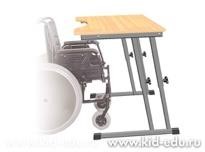 https://www.kid- edu.ru/catalog/oborudovanie_dlya_obucha yushchikhsya_s_ovz/mebel_1/stoly_2/104 347/шт.12Системный блок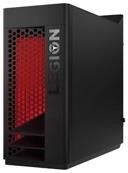 процессор: Intel Core i5-9400 (2900 МГц)объем оперативной памяти: 8 ГБнакопители: SSD   256 ГБ+HDD 1 ТБдискретная видеокарта NVIDIA GeForce GTX 1050 Ti (4 ГБ)https://market.yandex.ru/product--igrovoi- kompiuter-lenovo-legion-t530-28icb- 90l3001hrs-mini-tower-intel-core-i5-9400- 8-gb-256-gb-ssd-1-tb-hdd-nvidia-geforce- gtx-1050-ti-windows-10- sl/504692076?show- uid=15897932925034685435916000&nid=54542&track=product_card_also-viewedшт.13Монитор 19"-22"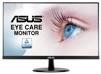 Монитор ASUS VP249HR 23.8"шт.2https://market.yandex.ru/product--monitor- asus-vp249hr/428585088?show- uid=15806687627000832326716003&nid=54539&glfilter=4913586%3A12103913 &glfilter=4913588%3A12103938%2C12103929&context=search4ИБП на 650Вт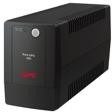 650 ВАhttps://market.yandex.ru/product-- interaktivnyi-ibp-apc-by-schneider- electric-back-ups- bx650li/14121780?show- uid=15897939916815804425716001&nid=59604&text=%D0%98%D0%91%D0%9F%20650&context=searchшт.15Мышь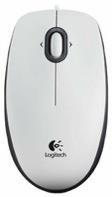 https://market.yandex.ru/product--mysh- logitech-mouse-m100-white- usb/6065241?show- uid=15897941662970998662416004&nid=68325&glfilter=7893318%3A444293&gl filter=15191343%3A15191350&context=s earchшт.16Клавиатура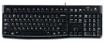 https://market.yandex.ru/product-- klaviatura-logitech-keyboard-k120-for- business-black-usb/60961346?show- uid=15897943215948812642816180&nid=68334&context=searchшт.17Microsoft Windows 10https://www.microsoft.com/ru- ru/software-download/windows10ISOшт.18Microsoft Office 2010-2016https://products.office.com/ru- ru/professional/шт.18Adobe Acrobat Readerhttps://acrobat.adobe.com/ru/ru/acrobat/pd f-reader.htmlшт.110Mozilla Firefoxhttps://www.mozilla.org/ru/firefox/new/шт.111Google Chromehttps://www.google.ru/chrome/шт.112NotePad++https://notepad-plus-plus.org/шт.113Sublime Text 3https://www.sublimetext.com/3шт.114VS Codehttps://code.visualstudio.com/шт.115Adobe Photoshophttps://www.adobe.com/ru/products/photo shop.htmlшт.116Adobe XDhttps://www.adobe.com/ru/products/xd.ht mlшт.117Axure RPhttps://www.axure.com/шт.118Figmahttps://www.figma.comшт.119Xampphttps://www.apachefriends.org/ru/index.ht mlшт.1РАСХОДНЫЕ МАТЕРИАЛЫ НА 1 УЧАСТНИКАРАСХОДНЫЕ МАТЕРИАЛЫ НА 1 УЧАСТНИКАРАСХОДНЫЕ МАТЕРИАЛЫ НА 1 УЧАСТНИКАРАСХОДНЫЕ МАТЕРИАЛЫ НА 1 УЧАСТНИКАРАСХОДНЫЕ МАТЕРИАЛЫ НА 1 УЧАСТНИКАРАСХОДНЫЕ МАТЕРИАЛЫ НА 1 УЧАСТНИКАРасходные материалыРасходные материалыРасходные материалыРасходные материалыРасходные материалыРасходные материалы№ п/пНаименова ниеФото расходных материаловТехнические характеристики оборудования, инструментов и ссылка на сайт производителя, поставщикаЕд. изм ере нияНео бход имо е кол-во1КарандашНа усмотрение организаторашт.12Ручка шариковая или гелиевая синяя- На усмотрение организаторашт.13Лист бумаги А4На усмотрение организаторашт.10РАСХОДНЫЕ МАТЕРИАЛЫ, ОБОРУДОВАНИЕ И ИНСТРУМЕНТЫ, КОТОРЫЕУЧАСТНИКИ ДОЛЖНЫ ИМЕТЬ ПРИ СЕБЕ (при необходимости)РАСХОДНЫЕ МАТЕРИАЛЫ, ОБОРУДОВАНИЕ И ИНСТРУМЕНТЫ, КОТОРЫЕУЧАСТНИКИ ДОЛЖНЫ ИМЕТЬ ПРИ СЕБЕ (при необходимости)РАСХОДНЫЕ МАТЕРИАЛЫ, ОБОРУДОВАНИЕ И ИНСТРУМЕНТЫ, КОТОРЫЕУЧАСТНИКИ ДОЛЖНЫ ИМЕТЬ ПРИ СЕБЕ (при необходимости)РАСХОДНЫЕ МАТЕРИАЛЫ, ОБОРУДОВАНИЕ И ИНСТРУМЕНТЫ, КОТОРЫЕУЧАСТНИКИ ДОЛЖНЫ ИМЕТЬ ПРИ СЕБЕ (при необходимости)РАСХОДНЫЕ МАТЕРИАЛЫ, ОБОРУДОВАНИЕ И ИНСТРУМЕНТЫ, КОТОРЫЕУЧАСТНИКИ ДОЛЖНЫ ИМЕТЬ ПРИ СЕБЕ (при необходимости)РАСХОДНЫЕ МАТЕРИАЛЫ, ОБОРУДОВАНИЕ И ИНСТРУМЕНТЫ, КОТОРЫЕУЧАСТНИКИ ДОЛЖНЫ ИМЕТЬ ПРИ СЕБЕ (при необходимости)По согласованию с главным экспертом (например)В данной компетенции не предусмотреноРАСХОДНЫЕ МАТЕРИАЛЫ И ОБОРУДОВАНИЕ, ЗАПРЕЩЕННЫЕ НА ПЛОЩАДКЕРАСХОДНЫЕ МАТЕРИАЛЫ И ОБОРУДОВАНИЕ, ЗАПРЕЩЕННЫЕ НА ПЛОЩАДКЕРАСХОДНЫЕ МАТЕРИАЛЫ И ОБОРУДОВАНИЕ, ЗАПРЕЩЕННЫЕ НА ПЛОЩАДКЕРАСХОДНЫЕ МАТЕРИАЛЫ И ОБОРУДОВАНИЕ, ЗАПРЕЩЕННЫЕ НА ПЛОЩАДКЕРАСХОДНЫЕ МАТЕРИАЛЫ И ОБОРУДОВАНИЕ, ЗАПРЕЩЕННЫЕ НА ПЛОЩАДКЕРАСХОДНЫЕ МАТЕРИАЛЫ И ОБОРУДОВАНИЕ, ЗАПРЕЩЕННЫЕ НА ПЛОЩАДКЕПо согласованию с главным экспертомВ данной компетенции не предусмотреноВ данной компетенции не предусмотреноВ данной компетенции не предусмотреноВ данной компетенции не предусмотреноВ данной компетенции не предусмотреноВ данной компетенции не предусмотреноДОПОЛНИТЕЛЬНОЕ ОБОРУДОВАНИЕ, ИНСТРУМЕНТЫ КОТОРОЕ МОЖЕТПРИВЕСТИ С СОБОЙ УЧАСТНИК (при необходимости)ДОПОЛНИТЕЛЬНОЕ ОБОРУДОВАНИЕ, ИНСТРУМЕНТЫ КОТОРОЕ МОЖЕТПРИВЕСТИ С СОБОЙ УЧАСТНИК (при необходимости)ДОПОЛНИТЕЛЬНОЕ ОБОРУДОВАНИЕ, ИНСТРУМЕНТЫ КОТОРОЕ МОЖЕТПРИВЕСТИ С СОБОЙ УЧАСТНИК (при необходимости)ДОПОЛНИТЕЛЬНОЕ ОБОРУДОВАНИЕ, ИНСТРУМЕНТЫ КОТОРОЕ МОЖЕТПРИВЕСТИ С СОБОЙ УЧАСТНИК (при необходимости)ДОПОЛНИТЕЛЬНОЕ ОБОРУДОВАНИЕ, ИНСТРУМЕНТЫ КОТОРОЕ МОЖЕТПРИВЕСТИ С СОБОЙ УЧАСТНИК (при необходимости)ДОПОЛНИТЕЛЬНОЕ ОБОРУДОВАНИЕ, ИНСТРУМЕНТЫ КОТОРОЕ МОЖЕТПРИВЕСТИ С СОБОЙ УЧАСТНИК (при необходимости)№ п/пНаименова ниеНаименова ние оборудован ия или инструмент а, илимебелиТехнические характеристики оборудования, инструментов и ссылка на сайт производителя, поставщикаЕд. изм ере нияНео бход имо е кол- во1Cпециальное кресло- коляска (для участников сКресло- коляска инвалидная LY-250-Ahttp://www.blagomed.ru/prod/kreslo- kolyaska-invalidnaya-ly-250-a-shirina- sideniya-45sm- 2798.html?utm_source=yandex_market&u tm_medium=cpc&utm_campaign=ukrepleшт.1проблемами ОДА)nnye&utm_content=kreslo_kolyaska_inval idnaya_ly_250_a_shirina_sideniya_45sm_ 2798&utm_term=2798&ymclid=159641185684477601635000012Программа NVDAWin10Portab le2017Tmhttps://nvda.ru/шт.13Клавиатура с кодом Брайля для незрячихКлавиатура ПК для незрячихhttps://novision.ru/govoryaschie- kompyutery/klaviatura-pk-dlya- nezryachih.htmlшт.14Слуховой аппарат для участников с проблемами слухаСлуховой аппарат Axon D322https://beru.ru/product/slukhovoi-apparat- axon- d322/100864949458?offerid=69XqfvjWU k43hvlpNm1yaw&utm_source=market&ut m_medium=cpc&utm_term=635657.a131 3&utm_content=13120303&clid=910&ym clid=15964120902295421892300004&q=3ZRiT6a87WmQD43xbbPpDucPD4EEfk XFqPBl978r14H8q%2FXbylRz1JBexjRZi gJjшт.1ОБОРУДОВАНИЕ НА 1-ГО ЭКСПЕРТА (при необходимости)ОБОРУДОВАНИЕ НА 1-ГО ЭКСПЕРТА (при необходимости)ОБОРУДОВАНИЕ НА 1-ГО ЭКСПЕРТА (при необходимости)ОБОРУДОВАНИЕ НА 1-ГО ЭКСПЕРТА (при необходимости)ОБОРУДОВАНИЕ НА 1-ГО ЭКСПЕРТА (при необходимости)ОБОРУДОВАНИЕ НА 1-ГО ЭКСПЕРТА (при необходимости)№ п/пНаименова ниеФото необходимо го оборудован ия или инструмент а, илимебелиТехнические характеристики оборудования, инструментов и ссылка на сайт производителя, поставщикаЕд. изм ере нияНео бход имо е кол- во1Стол офисный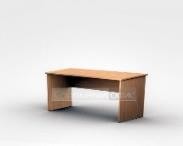 1400х600х750Шт.12Стул посетителя офисный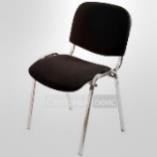 Размеры: 55х80Шт.13Системный блокпроцессор: Intel Core i5-9400 (2900 МГц)объем оперативной памяти: 8 ГБнакопители: SSD   256 ГБ+HDD 1 ТБдискретная видеокарта NVIDIA GeForce GTX 1050 Ti (4 ГБ)https://market.yandex.ru/product--igrovoi- kompiuter-lenovo-legion-t530-28icb- 90l3001hrs-mini-tower-intel-core-i5-9400- 8-gb-256-gb-ssd-1-tb-hdd-nvidia-geforce- gtx-1050-ti-windows-10- sl/504692076?show-шт.1uid=15897932925034685435916000&nid=54542&track=product_card_also-viewed4Монитор 19"-22"Монитор ASUS VP249HR 23.8"https://market.yandex.ru/product--monitor- asus-vp249hr/428585088?show- uid=15806687627000832326716003&nid=54539&glfilter=4913586%3A12103913 &glfilter=4913588%3A12103938%2C12103929&context=searchшт.25ИБП на 650Вт650 ВАhttps://market.yandex.ru/product-- interaktivnyi-ibp-apc-by-schneider- electric-back-ups- bx650li/14121780?show- uid=15897939916815804425716001&nid=59604&text=%D0%98%D0%91%D0%9F%20650&context=searchшт.16Мышьhttps://market.yandex.ru/product--mysh- logitech-mouse-m100-white- usb/6065241?show- uid=15897941662970998662416004&nid=68325&glfilter=7893318%3A444293&gl filter=15191343%3A15191350&context=s earchшт.17Клавиатураhttps://market.yandex.ru/product-- klaviatura-logitech-keyboard-k120-for- business-black-usb/60961346?show- uid=15897943215948812642816180&nid=68334&context=searchшт.18Microsoft Windows 10https://www.microsoft.com/ru- ru/software-download/windows10ISOшт.19Microsoft Office 2010-2016https://products.office.com/ru- ru/professional/шт.110Adobe Acrobat Readerhttps://acrobat.adobe.com/ru/ru/acrobat/pd f-reader.htmlшт.111Mozilla Firefoxhttps://www.mozilla.org/ru/firefox/new/шт.112Google Chromehttps://www.google.ru/chrome/шт.113NotePad++https://notepad-plus-plus.org/шт.114Sublime Text 3https://www.sublimetext.com/3шт.115VS Codehttps://code.visualstudio.com/шт.116Adobe Photoshophttps://www.adobe.com/ru/products/photo shop.htmlшт.117Adobe XDhttps://www.adobe.com/ru/products/xd.ht mlшт.118Axure RPhttps://www.axure.com/шт.119Figmahttps://www.figma.comшт.120Xampphttps://www.apachefriends.org/ru/index.ht mlшт.1РАСХОДНЫЕ МАТЕРИАЛЫ НА 1 Эксперта (при необходимости)РАСХОДНЫЕ МАТЕРИАЛЫ НА 1 Эксперта (при необходимости)РАСХОДНЫЕ МАТЕРИАЛЫ НА 1 Эксперта (при необходимости)РАСХОДНЫЕ МАТЕРИАЛЫ НА 1 Эксперта (при необходимости)РАСХОДНЫЕ МАТЕРИАЛЫ НА 1 Эксперта (при необходимости)РАСХОДНЫЕ МАТЕРИАЛЫ НА 1 Эксперта (при необходимости)Расходные материалыРасходные материалыРасходные материалыРасходные материалыРасходные материалыРасходные материалы№ п/пНаименова ниеФото расходных материаловТехнические характеристики оборудования, инструментов и ссылка на сайт производителя, поставщикаЕд. изм ере нияНео бход имо е кол- во1БлокнотА5 (32листа)На усмотрение организатораШт.12Ручка шариковая или гелиевая синяяНа усмотрение организатораШт.1ОБЩАЯ ИНФРАСТРУКТУРА КОНКУРСНОЙ ПЛОЩАДКИ (при необходимости)ОБЩАЯ ИНФРАСТРУКТУРА КОНКУРСНОЙ ПЛОЩАДКИ (при необходимости)ОБЩАЯ ИНФРАСТРУКТУРА КОНКУРСНОЙ ПЛОЩАДКИ (при необходимости)ОБЩАЯ ИНФРАСТРУКТУРА КОНКУРСНОЙ ПЛОЩАДКИ (при необходимости)ОБЩАЯ ИНФРАСТРУКТУРА КОНКУРСНОЙ ПЛОЩАДКИ (при необходимости)ОБЩАЯ ИНФРАСТРУКТУРА КОНКУРСНОЙ ПЛОЩАДКИ (при необходимости)В данном пункте необходимо указать дополнительное оборудование, средства индивидуальной защитыВ данном пункте необходимо указать дополнительное оборудование, средства индивидуальной защитыВ данном пункте необходимо указать дополнительное оборудование, средства индивидуальной защитыВ данном пункте необходимо указать дополнительное оборудование, средства индивидуальной защитыВ данном пункте необходимо указать дополнительное оборудование, средства индивидуальной защитыВ данном пункте необходимо указать дополнительное оборудование, средства индивидуальной защиты№ п/пНаименова ниеФото необходимо го оборудован ия, средства индивидуал ьнойзащитыТехнические характеристики оборудования, инструментов и ссылка на сайт производителя, поставщикаЕд. изм ере нияНео бход имо е кол- во1Порошковы й огнетушител ь ОП-4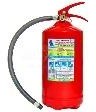 Класс В - 55 В Класс А - 2 АШт.1КОМНАТА УЧАСТНИКОВ (при необходимости)КОМНАТА УЧАСТНИКОВ (при необходимости)КОМНАТА УЧАСТНИКОВ (при необходимости)КОМНАТА УЧАСТНИКОВ (при необходимости)КОМНАТА УЧАСТНИКОВ (при необходимости)КОМНАТА УЧАСТНИКОВ (при необходимости)В данном пункте необходимо указать оборудование, мебель, расходные материалы, которыми будут оборудована комната для участников (при необходимости)В данном пункте необходимо указать оборудование, мебель, расходные материалы, которыми будут оборудована комната для участников (при необходимости)В данном пункте необходимо указать оборудование, мебель, расходные материалы, которыми будут оборудована комната для участников (при необходимости)В данном пункте необходимо указать оборудование, мебель, расходные материалы, которыми будут оборудована комната для участников (при необходимости)В данном пункте необходимо указать оборудование, мебель, расходные материалы, которыми будут оборудована комната для участников (при необходимости)В данном пункте необходимо указать оборудование, мебель, расходные материалы, которыми будут оборудована комната для участников (при необходимости)№ п/пНаименова ниеФото необходимо го оборудован ия или инструмент а, или мебели, или расходных материаловТехнические характеристики оборудования, инструментов и ссылка на сайт производителя, поставщикаЕд. изм ере нияНео бход имо е кол- воДОПОЛНИТЕЛЬНЫЕ ТРЕБОВАНИЯ К ПЛОЩАДКЕ/КОММЕНТАРИИДОПОЛНИТЕЛЬНЫЕ ТРЕБОВАНИЯ К ПЛОЩАДКЕ/КОММЕНТАРИИДОПОЛНИТЕЛЬНЫЕ ТРЕБОВАНИЯ К ПЛОЩАДКЕ/КОММЕНТАРИИДОПОЛНИТЕЛЬНЫЕ ТРЕБОВАНИЯ К ПЛОЩАДКЕ/КОММЕНТАРИИДОПОЛНИТЕЛЬНЫЕ ТРЕБОВАНИЯ К ПЛОЩАДКЕ/КОММЕНТАРИИДОПОЛНИТЕЛЬНЫЕ ТРЕБОВАНИЯ К ПЛОЩАДКЕ/КОММЕНТАРИИКоличество точек электропитания и их характеристики, количество точек интернета и требования к нему, количество точек воды и требования (горячая, холодная)Количество точек электропитания и их характеристики, количество точек интернета и требования к нему, количество точек воды и требования (горячая, холодная)Количество точек электропитания и их характеристики, количество точек интернета и требования к нему, количество точек воды и требования (горячая, холодная)Количество точек электропитания и их характеристики, количество точек интернета и требования к нему, количество точек воды и требования (горячая, холодная)Количество точек электропитания и их характеристики, количество точек интернета и требования к нему, количество точек воды и требования (горячая, холодная)Количество точек электропитания и их характеристики, количество точек интернета и требования к нему, количество точек воды и требования (горячая, холодная)№ п/пНаименова ниеНаименова ние необходимо го оборудован ия или инструмента, или мебелиТехнические характеристики оборудования, инструментов и ссылка на сайт производителя, поставщикаЕд. изм ере нияНео бход имо е кол- во1Кулер для воды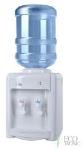 настольный без охлажденияШт.1Наименование нозологииПлощадь, м.кв.Ширина		прохода между	рабочимиместами, м.Специализированное оборудование, количество.*Рабочее место участника с нарушениемслуха20,6Сурдопереводчик, звукоусиливающая, аппаратураРабочее место участника с нарушениемзрения20,7конкурсное задание может быть оформлено рельефно-точечным шрифтом Брайля или в виде электронного документа, доступного с помощью компьютера со специализированным программным обеспечением, а также индивидуальное равномерноеосвещение не менее 300 люксРабочее место участника с нарушением ОДА20,9трансформируемые элементы обору- дования и мебель на рабочих местах, специальные механизмы и устройства, позволяющие изменять высоту и наклон рабочей поверхности, положение сиденья рабочего стула по высоте и наклону, оборудование, обеспечивающее возможность подъезда к рабочему месту иразворота кресла-коляскиРабочее место участника с соматическимизаболеваниями20,6Специальные требования к условиям труда инвалидов вследствие заболеваний сердечнососудистой системы, а также инвалиды вследствие других соматических заболеваний условия труда на рабочих местах должны соответствовать оптимальным и допустимым по микроклиматическим параметрам. На рабочих местах не допускается присутствие вредных химических веществ, включая аллергены, канцерогены, оксиды металлов, аэрозоли преимущественно фиброгенного действия.Не допускается наличие тепловых излучений; локальной вибрации, электромагнитных излучений, ультрафиолетовой радиации.Уровни шума на рабочих местах и освещенность должны соответствовать действующим нормативам.Использовать столы - с регулируемыми высотой и углом наклона поверхности; стулья (кресла) - с регулируемыми высотой сиденья иположением спинки.Рабочее место участника с ментальными нарушениями20,6Температура воздуха в холодный период года при легкой работе - 21 - 24°C; при средней тяжести работ - 17 - 20°C; влажность воздуха в холодный и теплый периоды года 40 - 60 %; отсутствие вредных веществ: аллергенов, канцерогенов, аэрозолей, металлов, оксидов металлов; электромагнитное излучение - не выше ПДУ; шум - не выше ПДУ (до 81 дБА);отсутствие локальной и общейвибрации; отсутствие микроорганизмов, продуктов и препаратов, содержащих живые клетки и споры микроорганизмов, белковыепрепараты.